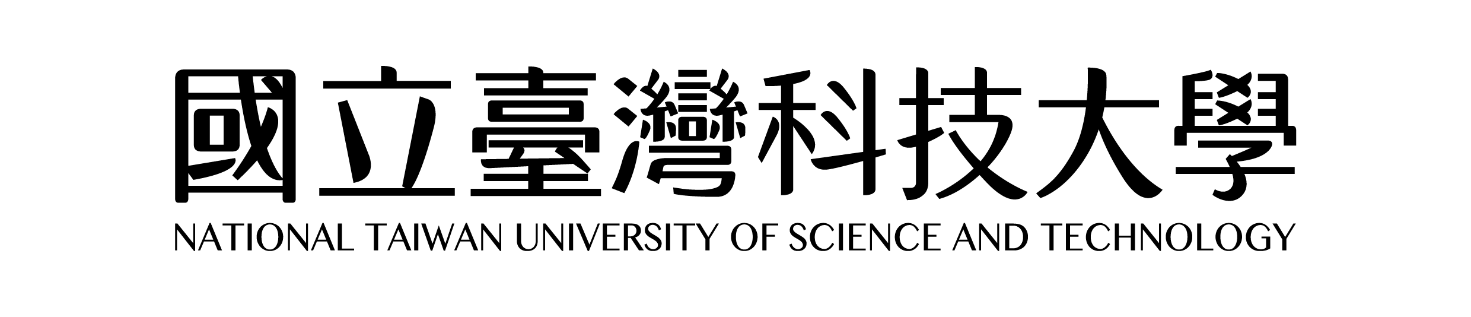 採購案名稱需求規範書及投標廠商評審須知專案名稱「採購案名稱」，以下簡稱本專案。專案目的/目標（採購目的/目標說明）專案時程（時程說明）專案需求說明（需求內容說明）教育訓練（教育訓練內容，可斟酌是否有需求）維護服務/方式（維護內容方式等）付款條件及驗收方式付款方式本案契約價金之給付分2期付款，各期給付契約價金50%，每期依執行進度由廠商提出工作成果，經機關審核無誤後撥付。第1期：決標日起30日內提供…第2期：決標日起60日內提供…驗收方式企劃書裝訂及交付參與評選廠商於製作企劃書時，其製作格式可參考以下：宜以A4大小之紙張，直立橫式繕打，雙面列印裝訂成冊。封面宜註明廠商名稱、本計畫名稱及製作日期。除封面外，宜於各頁下方中央加註頁碼。投標廠商應遞送一式4份，並將所有內容以PDF電子檔燒錄於光碟片或USB提供一式1份（光碟片或USB請註明標案名稱、廠商名稱）。投標廠商評審須知投標廠商之資格及評審項目以外資料經審查合格者，其所提企劃書由本機關成立評審小組，依招標文件規定辦理書面評審。評審作業：（一）投標文件經審查合於招標文件規定者，始得為協商及評審之對象。（二）評審小組以書面審查進行評分，廠商不必簡報。符合本案招標文件規定之廠商，本機關必要時得通知前來說明。評審標準備註：價格納入評分者，其所占總滿分之比率，不得低於20%，且不得逾50%單價超過30萬元之設備於評審項目中宜將設備能源績效納入評分廠商評審方式：■序位法（一）由工作小組提出初審意見，評審委員就初審意見、廠商資料、評審項目逐項討論後，由各評審委員辦理序位評比，就個別廠商各評審項目及子項分別評分後予以加總，並依加總分數高低轉換為序位。個別廠商之平均總評分（計算至小數點以下二位數，小數點以下第三位四捨五入），未達70分者不得列為協商及議價對象。若所有廠商平均總評分均未達70分時，則符合需要廠商從缺並廢標。（二）評審委員於各評審項目及子項之評分加總轉換為序位後，彙整合計各廠商之序位，以平均總評分在70分以上之序位合計值最低廠商為第1名，如無待協商項目，且經出席評審委員過半數之決定者為符合需要廠商。平均總評分在70分以上之第2名以後廠商，如無待協商項目，且經出席評審委員過半數之決定者，亦得列為符合需要廠商。（三）符合需要廠商為1家者，以議價方式辦理；符合需要廠商在2家以上者，以依序議價方式辦理。如有2家（含）以上符合需要廠商序位合計值相同者，其議價順序為：■1.招標文件未訂明固定服務費用或費率者，以標價低者優先議價。該等廠商報價仍相同者，參考「最有利標評選辦法」第15條之1規定，由機關擇一為之，或於招標文件預先擇一：□(1)對序位合計值相同廠商再行綜合評審一次，以序位合計值最低者優先議價。綜合評審後之序位合計值仍相同者，抽籤決定之。□(2)擇配分最高之評審項目之得分合計值較高者優先議價。得分仍相同者，抽籤決定之。■(3)擇獲得評審委員評定序位第一較多者優先議價；仍相同者，抽籤決定之。□2.招標文件已訂明固定服務費用或費率者，參考「最有利標評選辦法」第15條之1規定，由機關擇一為之，或於招標文件預先擇一：□(1)對序位合計值相同廠商再行綜合評審一次，以序位合計值最低者優先議價。綜合評審後之序位合計值仍相同者，抽籤決定之。□(2)擇配分最高之評審項目之得分合計值較高者優先議價。得分仍相同者，抽籤決定之。□(3)擇獲得評審委員評定序位第一較多者優先議價；仍相同者，抽籤決定之。（四）評審委員評審評分表及評審總表如附件。補充說明及規定：（一）投標文件澄清：投標文件如有需投標廠商說明者，將依政府採購法第51條及其施行細則第60條辦理。（二）評審小組委員名單保密規定（擇一勾選）□本案於主管機關指定之資訊網站公開評審委員名單（網址：http：//web.pcc.gov.tw）。■本案經機關衡酌個案特性及實際需要，不予公開評審委員名單，該名單於開始評審前予以保密。廠商不得探詢委員名單。（三）本機關保留本案於無法評定符合需要廠商時，得參考政府採購法第56條及第57條規定，就所有評審項目採行協商措施之權利。評審項目評審子項配分評審項目A評審子項A-1評審項目A評審子項A-2評審項目A評審子項A-3評審項目B評審子項B-1評審項目B評審子項B-2評審項目B評審子項B-3評審項目C評審子項C-1評審項目C評審子項C-2評審項目C評審子項C-3評審項目D評審子項D-1評審項目D評審子項D-2評審項目D評審子項D-3評審項目E評審子項E-1評審項目E評審子項E-2評審項目E評審子項E-3總分100